АДМИНИСТРАЦИЯМУНИЦИПАЛЬНОГО ОБРАЗОВАНИЯУСАДИЩЕНСКОЕ СЕЛЬСКОЕ ПОСЕЛЕНИЕВолховского муниципального районаЛенинградской областиПОСТАНОВЛЕНИЕ25 мая 2021 г.                                                                    № 40Об утверждении порядка создания, организации и работы патрульных групп, направленных на выявление случаев несанкционированных палов сухой травянистой растительности, а также обеспечение иных мер комплексной безопасности на территории на территории муниципального образования Усадищенское сельское поселениеВ соответствии с Федеральным законом от 21.12.1994 года № 68-ФЗ «О защите населения и территорий от чрезвычайных ситуаций природного и техногенного характера», Федеральным законом от 21.12.1994 года № 69-ФЗ «О пожарной безопасности», постановлением Правительства РФ от 16.09.2020 № 1479 (ред. от 31.12.2020) "Об утверждении Правил противопожарного режима в Российской Федерации", администрация муниципального образования Усадищенское сельское поселение ПОСТАНОВЛЯЕТ:1. Утвердить Порядок создания, организации и работы патрульных групп, направленных на выявление случаев несанкционированных палов сухой травянистой растительности, а также обеспечение иных мер комплексной безопасности на территории на территории муниципального образования Усадищенское сельское поселение согласно приложению.           2. Настоящее постановление  опубликовать в газете «Провинция Северо-Запад» и разместить на официальном сайте МО Усадищенское сельское поселение.3. Контроль за исполнением данного постановления оставляю за собой.Глава администрации                                                                 Е.Л. МолодцоваИсп. Попандопуло Т.Л.  тел. 8(81363)34319Приложение к постановлению администрациимуниципального образования Усадищенское сельское поселение от «25» мая 2021г. № 40Порядок создания, организации и работы патрульных групп, направленных на выявление случаев несанкционированных палов сухой травянистой растительности, а также обеспечение иных мер комплексной безопасности на территории на территории муниципального образования Усадищенское сельское поселение1. Правовые основания профилактической работы1.1. В соответствии со статьей 1 Федерального закона от 21.12.1994 №69-Ф3 «О пожарной безопасности» (далее – Федеральный закон № 69-ФЗ) профилактика пожаров - это совокупность превентивных мер, направленных на исключение возможности возникновения пожаров и ограничение их последствий. 1.2. Статьей 3 Федерального закона № 69-ФЗ введено понятие «система обеспечения пожарной безопасности» - совокупность сил и средств, а так же мер правового, организационного, экономического, социального и научно-технического характера, направленных на профилактику пожаров, их тушение и проведение аварийно-спасательных работ.1.З. Основными элементами системы обеспечения пожарной безопасности являются органы государственной власти, органы местного самоуправления, организации, граждане, принимающие участие в обеспечении пожарной безопасности в соответствии с законодательством Российской Федерации. 1.4. К основным функциям системы обеспечения пожарной безопасности в том числе относятся:- нормативное правовое регулирование и осуществление государственных мер в области пожарной безопасности;- содействие деятельности добровольных пожарных, привлечение населения к обеспечению пожарной безопасности;- информационное обеспечение в области пожарной безопасности;- организация и осуществление профилактики пожаров.1.5. B соответствия со статьей 18 Федерального закона № 69-ФЗ к полномочиям органов государственной власти субъектов Российской Федерации в области пожарной безопасности, в том числе относятся:-    нормативное правовое регулирование в пределах их компетенций;- организация выполнения и осуществления мер пожарной безопасности;- осуществление в пределах их компетенции социального и экономического стимулирования обеспечения пожарной безопасности, в том числе закупок пожарно-технической продукции, а также участия населения в профилактике пожаров и борьбе с ними.2. Порядок создания профилактических групп2.1. Состав профилактических групп утверждается главой администрации. 2.2. Количество создаваемых профилактических групп определяется исходя из территориальных особенностей муниципальных образований, анализа складывающейся обстановки с пожарами за прошедшие годы, в том числе в пожароопасные периоды, количества мест проживания наименее социально защищенных категорий граждан и возможности решения постановленных задач, направленных на исключение возможности возникновения пожаров и ограничение их последствий. 2.3. В состав профилактических групп могут быть включены: специалисты администрации сельского поселения (в том числе члены комиссий по делам несовершеннолетних и защите их прав), члены муниципальной и добровольной пожарной охраны (при их наличии), старосты населенных пунктов и граждане (на добровольной основе), представители органов внутренних дел и подразделений государственной противопожарной службы. 3. Планирование работы профилактических групп3.1. Планирование работы профилактических групп осуществляется администрацией муниципального образования Усадищенское сельское поселение с учетом:3.1.1. Складывающиеся обстановки с пожарами и гибелью на них людей.3.1.2.  Предупреждение пожаров в выходные и праздничные дни.3.1.3. Профилактики пожаров, характерных в условиях весенне-летнего пожароопасного периода, низких температур. 3.1.4. Предупреждение резонансных пожаров, происшедших на территории других муниципальных образований области, субъектах РФ.3.1.5. Направление предложений.3.1.6. Соответствующих решений Правительственной, областной, районной (городской) комиссии по предупреждению и ликвидации чрезвычайных ситуаций и обеспечению пожарной безопасности. 3.1.7. Мероприятий, предусмотренных планами стабилизации обстановки с пожарами и гибелью на них людей, утвержденными Правительством Ленинградской области. 3.1.8. Введения на территории сельского поселения особых противопожарных режимов. 3.2. Изменения в планы работы профилактических групп могут вноситься администрацией сельского поселения в целях: 3.2.1.Оперативного решения поставленных задач в условиях ухудшения обстановки с пожарами и гибели на них людей. 3.2.2. Получение сведений предусмотренных п.4.1.4. - 4.1.7. настоящего Порядка.4. Обязанности профилактических групп4.1. Профилактические группы в соответствии с утвержденными планами работ осуществляют:4.1.1. Профилактические обследования земельных участков, расположенных в границах населенных пунктов и на территориях общего пользования вне границ населенных пунктов.4.1.2. Профилактические обследования населенных пунктов с неблагополучной обстановкой с пожарами, в том числе по обеспечению свободных проездов, подъездов к зданиям, состоянию водоисточников, наличию телефонной связи, оповещения населения при чрезвычайных ситуациях. 4.1.3. Профилактические рейды (патрулирование) в условиях весеннее-летнего пожароопасного периода по предупреждению сжигания мусора и проведению пала сухой травы в населенных пунктах, в местах массового отдыха людей. 4.1.4. В целях предупреждения лесных пожаров с последующим переходом их на населенные пункты, оказывать помощь государственным лесным инспекторам и лесничим по предупреждению требований пожарной безопасности в лесах, примыкающим к населенным пунктам. 4.1.5. Проведение сельских сходов и инструктажей с населением о мерах пожарной безопасности, в том числе в рамках «дня профилактики», проводимого в населенных пунктах. 4.1.6. Участие в пропаганде и популяризации среди населения необходимости выполнения обязательных требований пожарной безопасности, распространение наглядной агитации с учетом актуальности. 4.1.7. Другие профилактические мероприятия, предусмотренные нормативным правовым актом, устанавливающим особый противопожарный режим на соответствующей территории. 4.2. Работа, осуществляемая профилактическими группами, должна носить адресный характер с учетом первоочередности посещений мест проживания наименее социально-защищенных слоев населения (многодетных семей, одиноких престарелых и неблагополучных граждан). 4.3. В случае выявления нарушений требований пожарной безопасности профилактическими группами информируются органы местного самоуправления для их устранения или перенаправления поступивших сведений в другие ведомства и организации для принятия соответствующего решения. 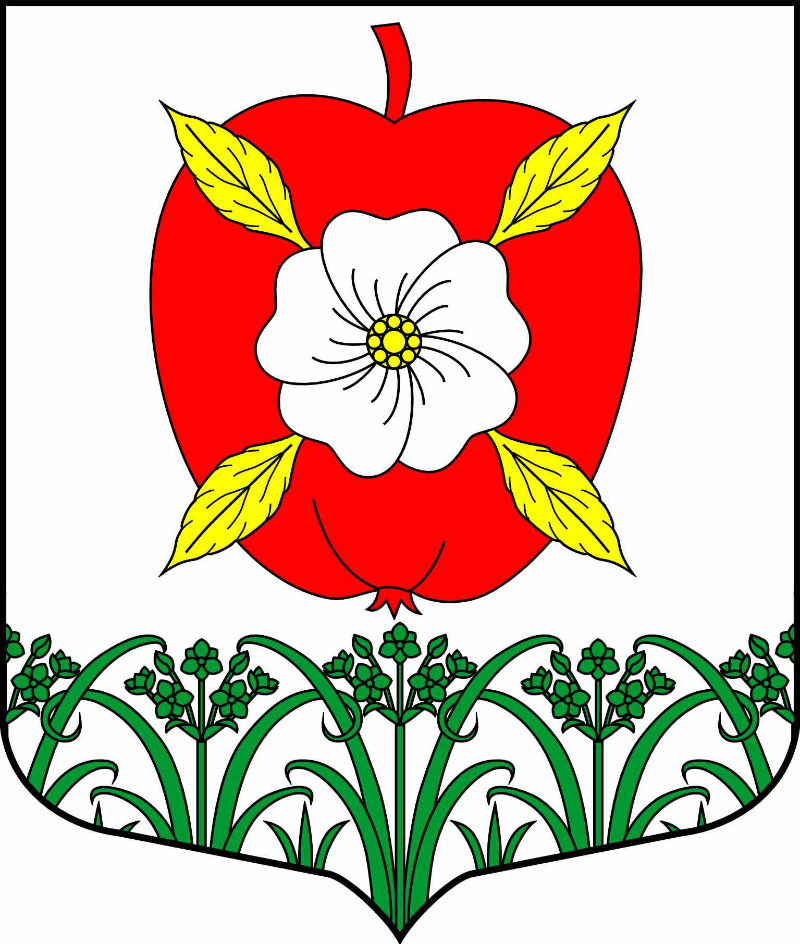 